         10 kroků k úspěšnému kojení 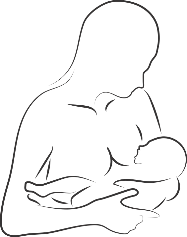 Klíčové řídící postupy: 1.a	Plně dodržovat Mezinárodní kodex marketingu náhrad mateřského mléka a příslušná usnesení Světového zdravotnického shromáždění (WHA).1.b.	Mít písemně vypracovanou strategii výživy kojenců a seznamovat s ní zaměstnance a rodiče v rámci standardu péče.1.c.	Zavést systémy průběžného monitorování a správy dat.2. 	Postarat se o to, aby zaměstnanci měli dostatečné znalosti, kompetence a dovednosti pro podporu kojení. Klíčové klinické postupy:3. 	Diskutovat o významu a praktickém zvládání kojení s těhotnými ženami a jejich rodinami.4. 	Zajistit okamžitý a nepřerušovaný kontakt kůže na kůži a podporovat matky v tom, aby kojení zahájily co nejdříve po porodu. 5. 	Podporovat matky v zahájení a udržování kojení a ve zvládání běžných obtíží. 6. 	Nedávat kojeným novorozencům žádné jídlo nebo tekutiny jiné než mateřské mléko, pokud to není lékařsky indikováno. 7. 	Umožnit matce a dítěti zůstat spolu; praktikovat rooming-in 24 hodin denně.8. 	Podpořit matky v tom, aby u svého dítěte rozpoznaly signály ke krmení a reagovaly na ně. 9.	Poskytovat matkám rady ohledně používání lahviček, šidítek a dudlíků a rizik s tím spojených. 10. 	Koordinovat propuštění tak, aby měl rodič s dítětem včasný přístup k průběžné podpoře a péči. 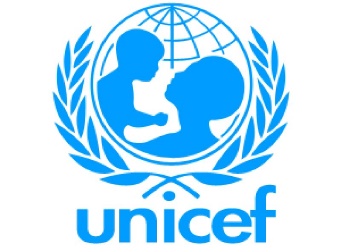 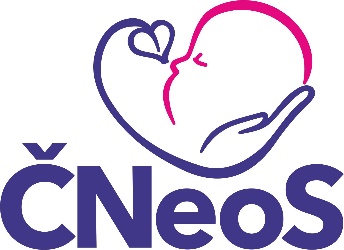 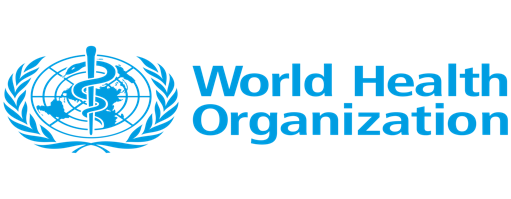 Original: http://www.who.int/nutrition/bfhi/ten-steps/en/